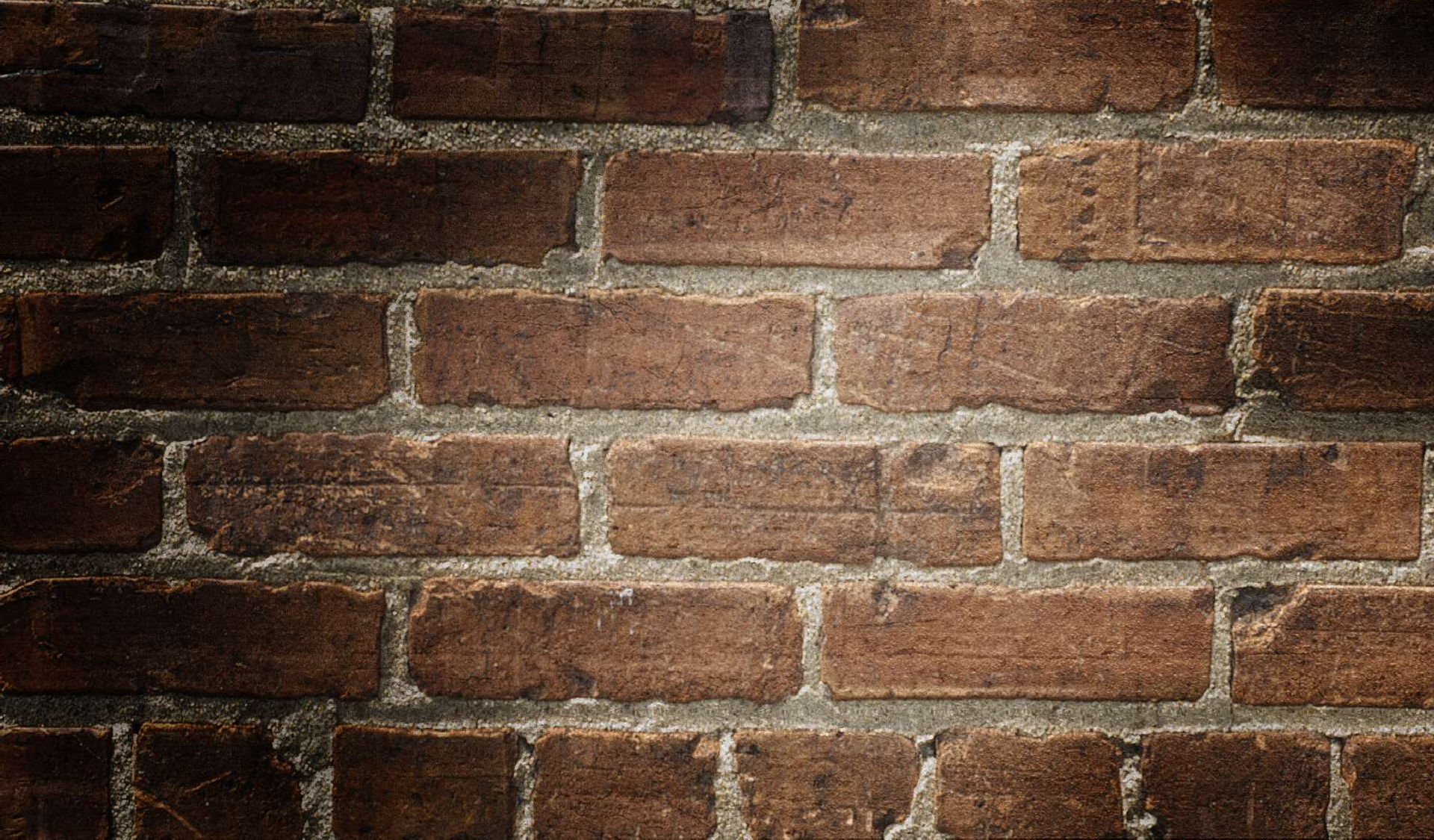 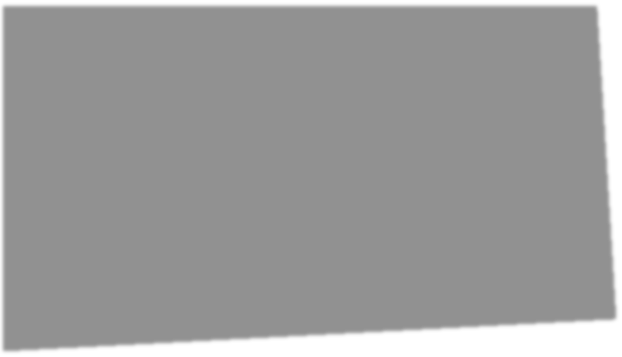 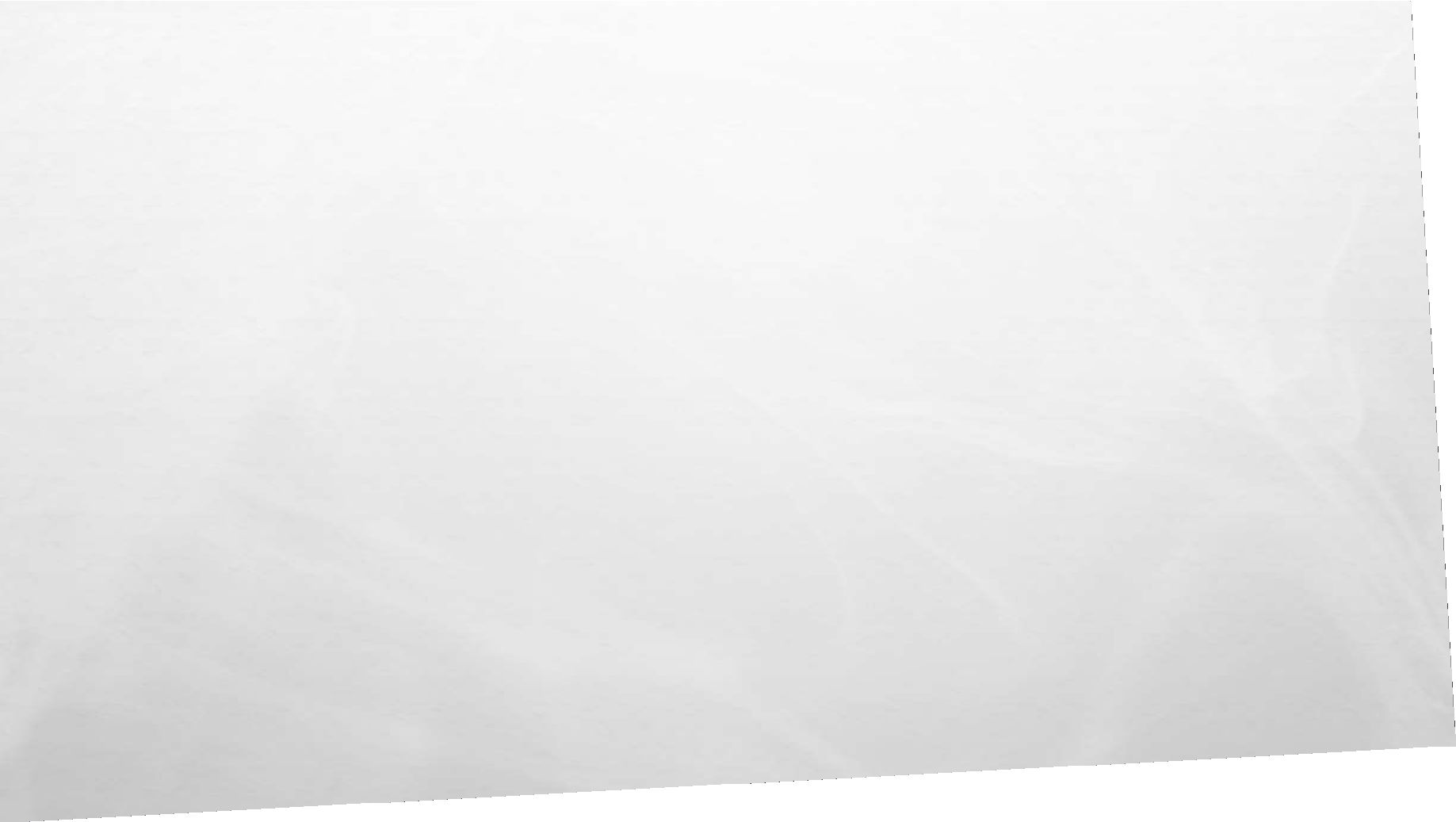 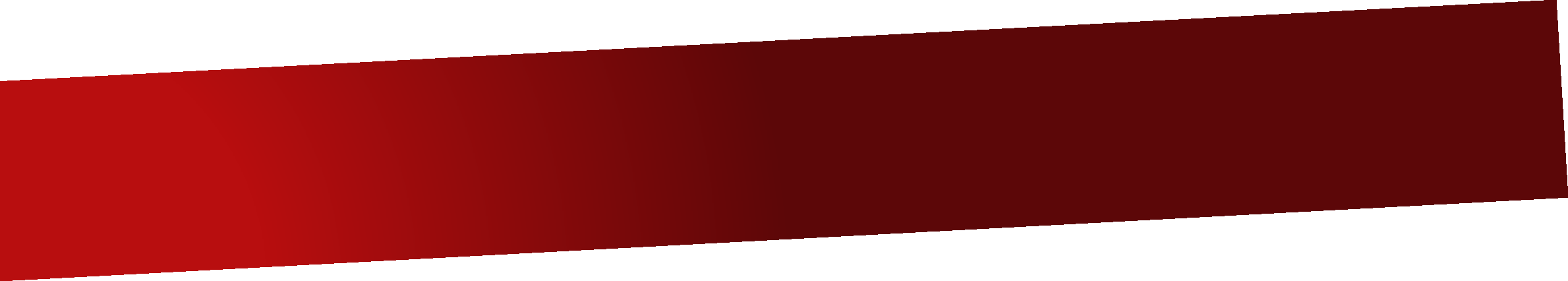 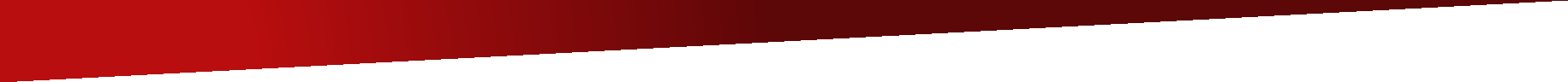 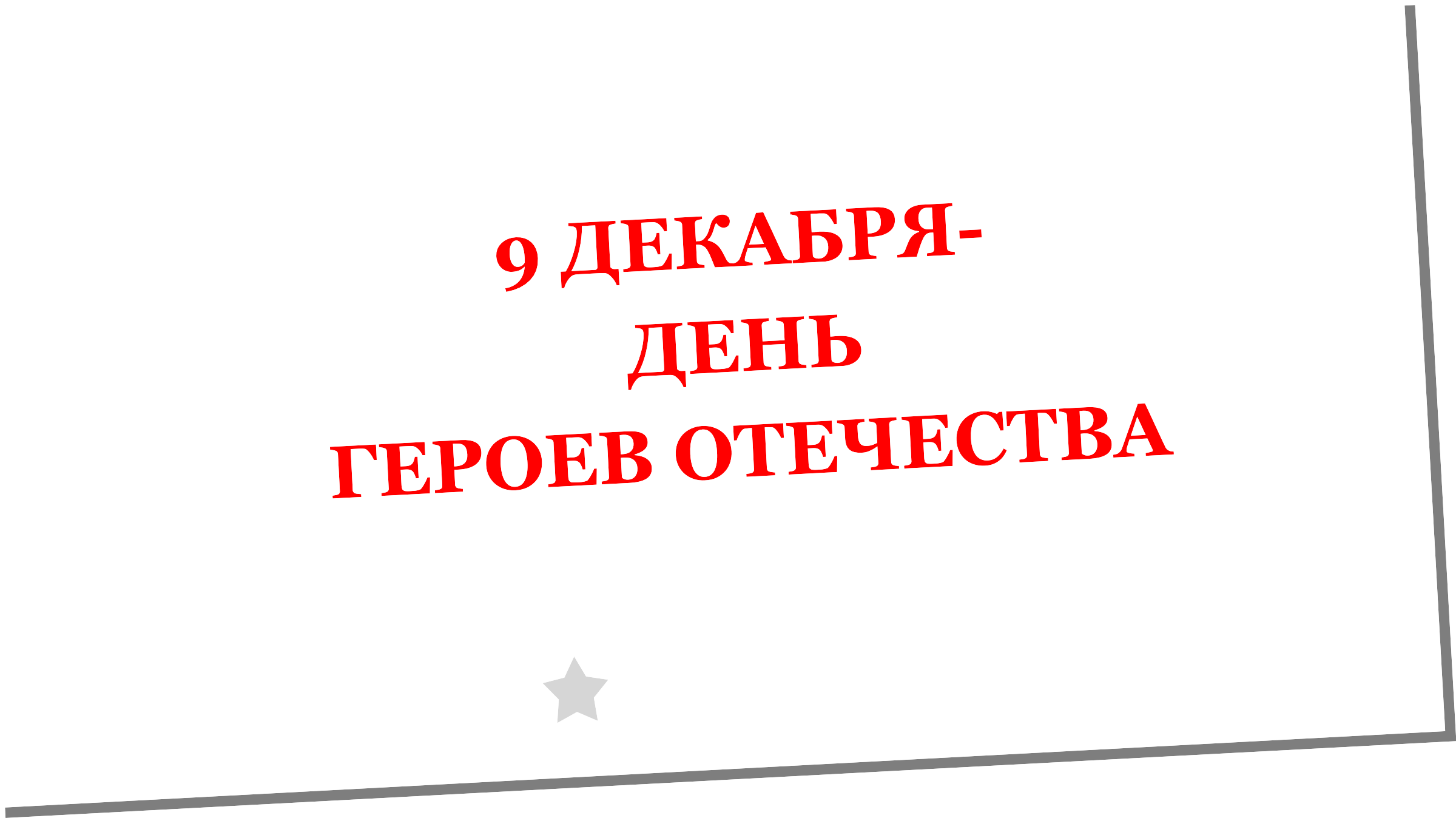 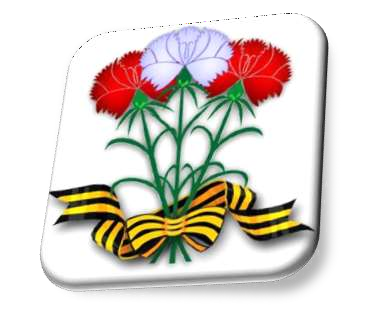 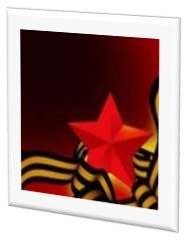 СОГЛАСНО ФЕДЕРАЛЬНОМУ ЗАКОНУ РОССИЙСКОЙ ФЕДЕРАЦИИ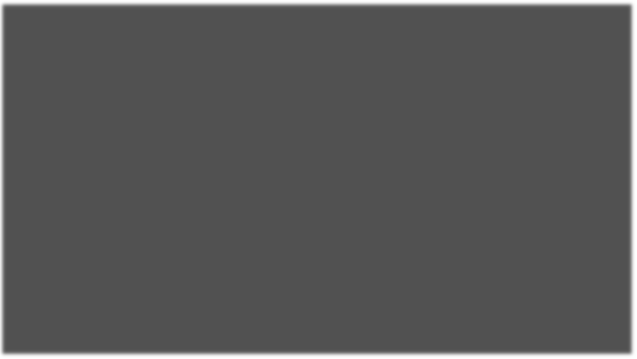 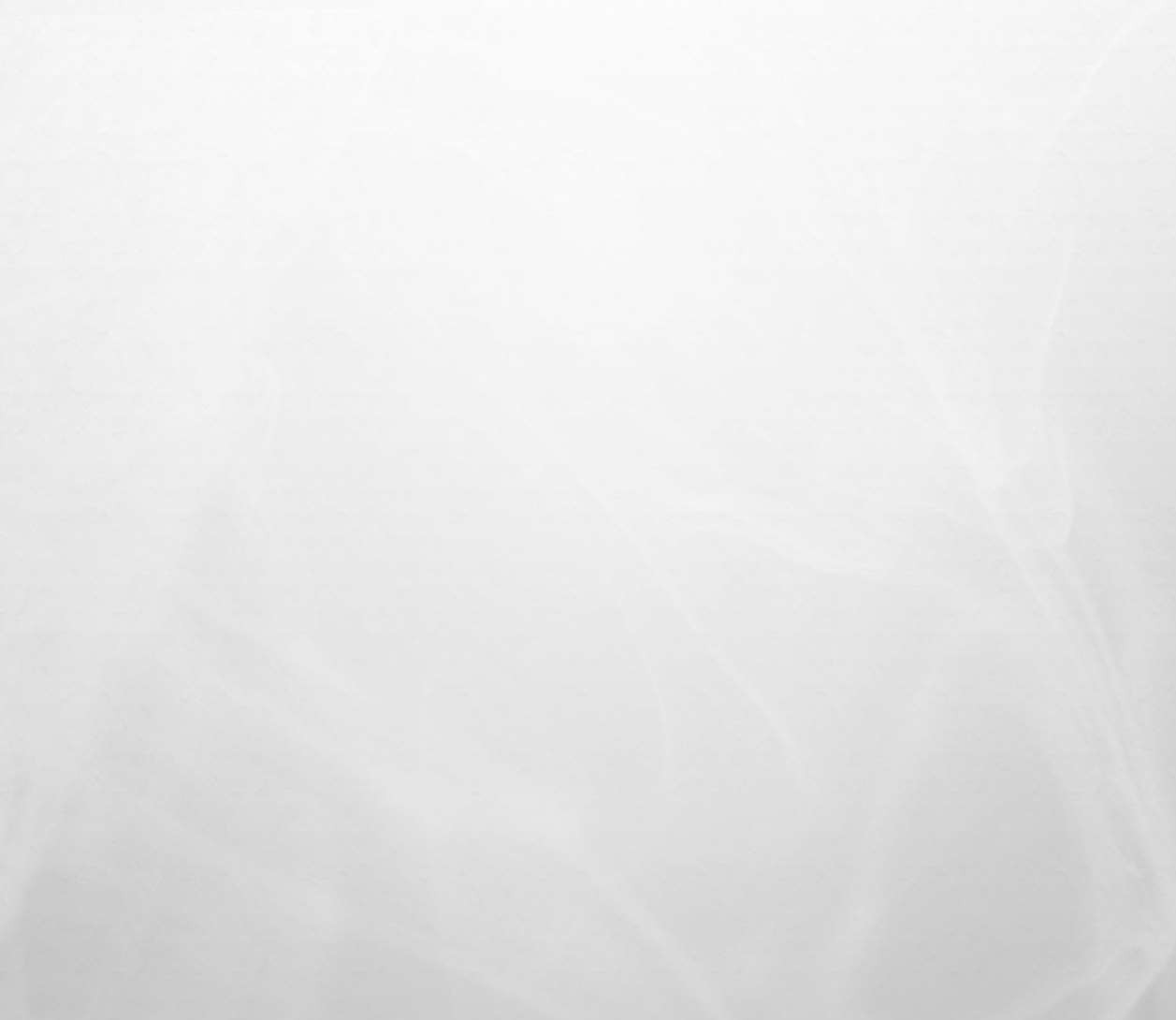 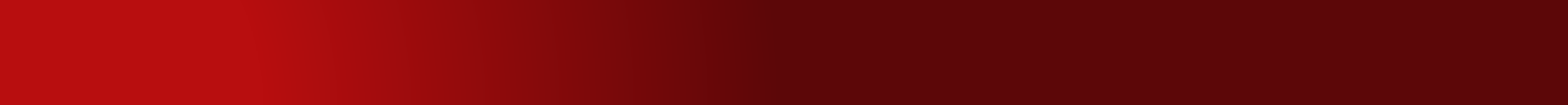 № 22 ОТ 28 ФЕВРАЛЯ 2007 ГОДА«О ВНЕСЕНИИ ИЗМЕНЕНИЯ В СТАТЬЮ 1-1ФЕДЕРАЛЬНОГО ЗАКОНА	«О ДНЯХ ВОИНСКОЙ СЛАВЫ И ПАМЯТНЫХ ДАТАХ РОССИИ» ВНЕСЕНО ДОПОЛНЕНИЕ О ТОМ, ЧТО В РОССИЙСКОЙ ФЕДЕРАЦИИ УСТАНАВЛИВАЮТСЯ СЛЕДУЮЩИЕ ПАМЯТНЫЕ ДАТЫ РОССИИ:9 ДЕКАБРЯ — ДЕНЬ ГЕРОЕВ ОТЕЧЕСТВАЧТО	ТАКОЕ	ОТЕЧЕСТВО	?КОГО МОЖНО НАЗВАТЬ ГЕРОЕМ	?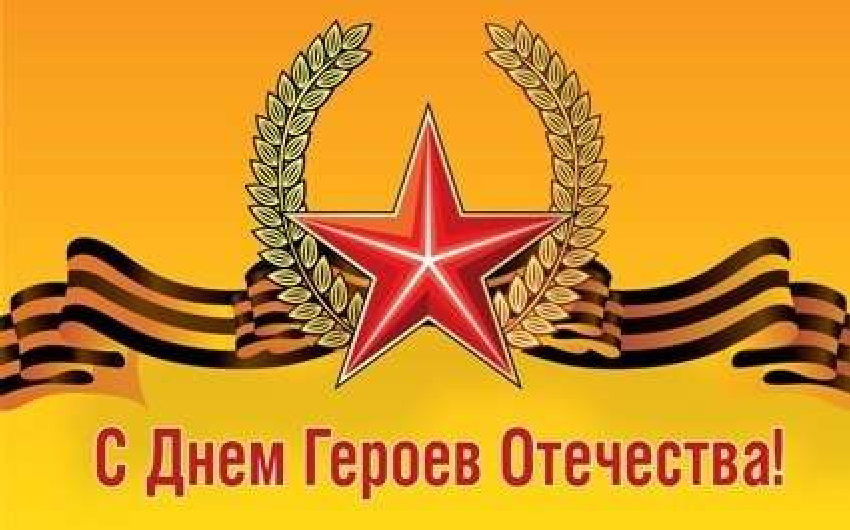 Кого мы называем Героями?Герой — это человек, совершивший или совершающий благородные поступки, связанные с риском для его жизни.“Существуют ли герои в сегодняшней России?”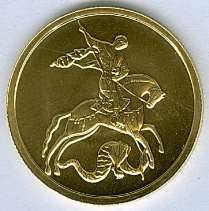 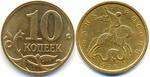 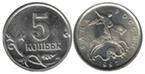 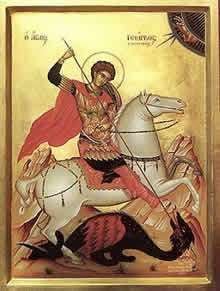 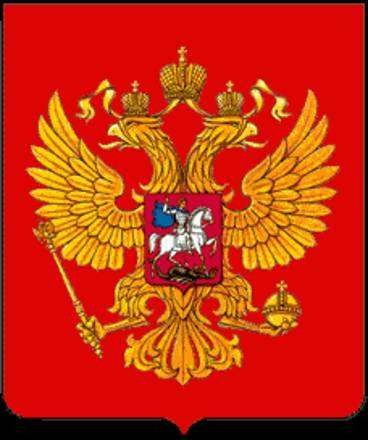 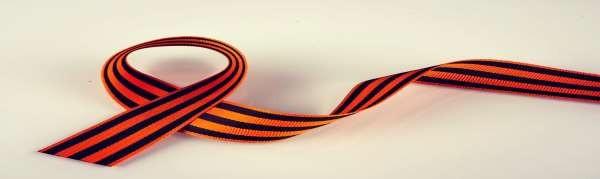 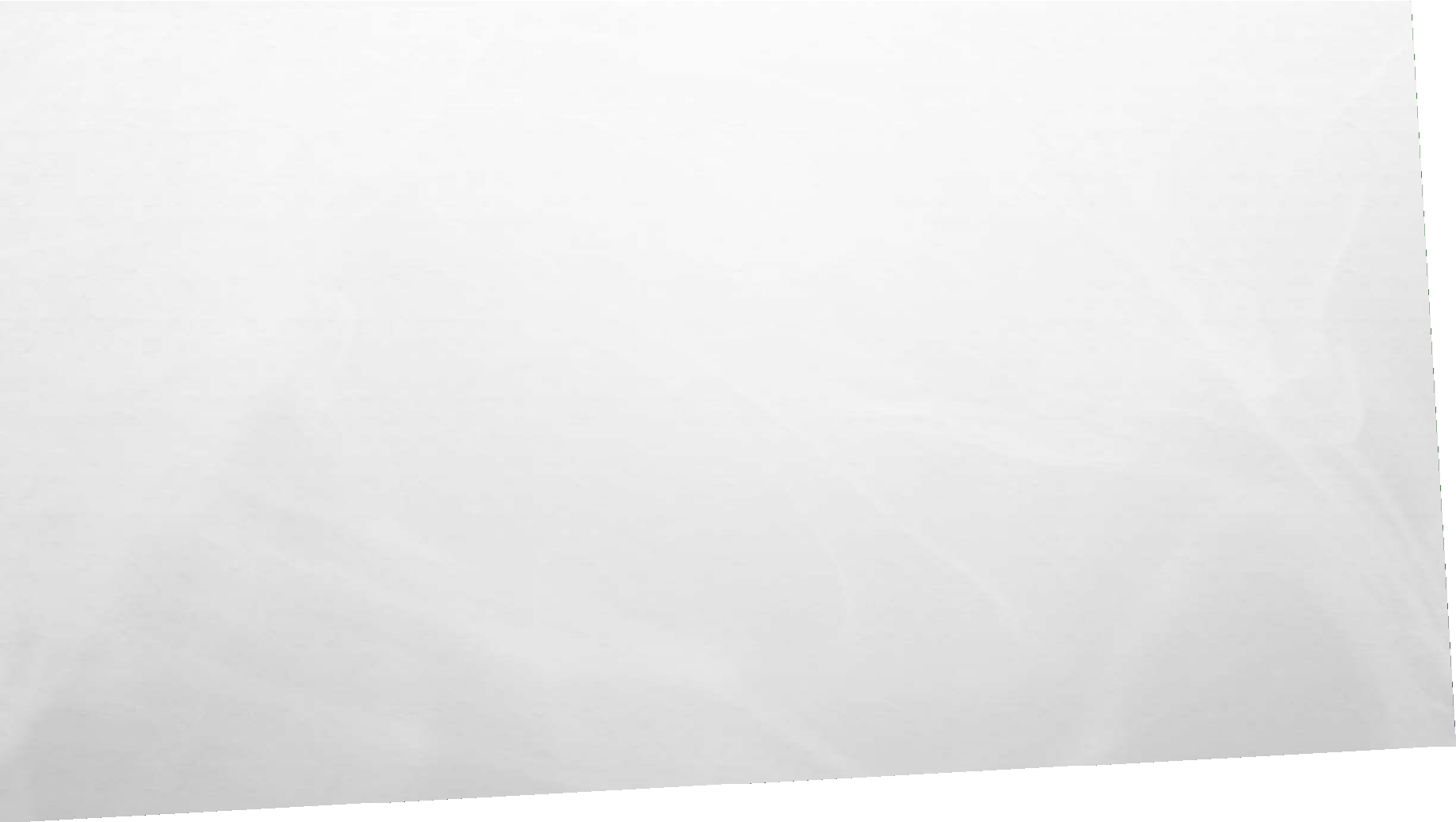 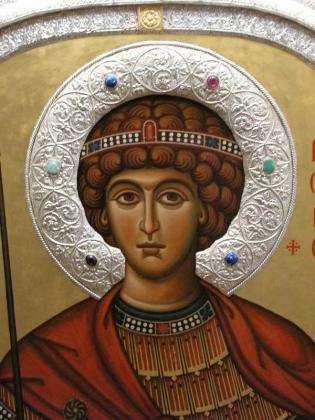 Георгий Победоносец жил в 3 веке.Он был сыном богатых	родителей, исповедовавшиххристианскую веру.В 20 лет юноша был образован, красив и имел отличное телосложение. Кроме того, он был очень храбр. Святой Георгий выступил против императора, когда тот задумал истребить всех христиан. За выступление против императора, тот приказал своим оруженосцамзаключить Святого Георгия в темницу и подвергнутьпыткам.Георгий считается покровителем воинов, земледельцеви пастухов.ИЗОБРАЖЕНИЯ ГЕОРГИЯ ПОБЕДОНОСЦА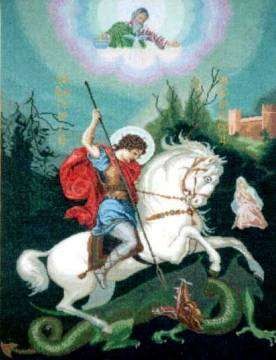 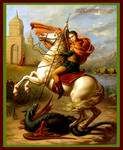 ИЗОБРАЖЕНИЕ СВЯТОГО ГЕОРГИЯ НА ГЕРБЕ РОССИИ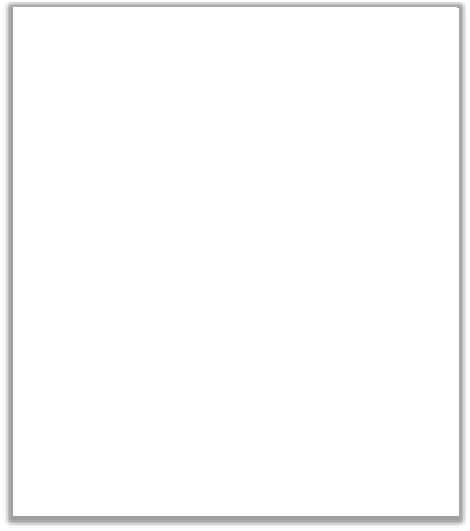 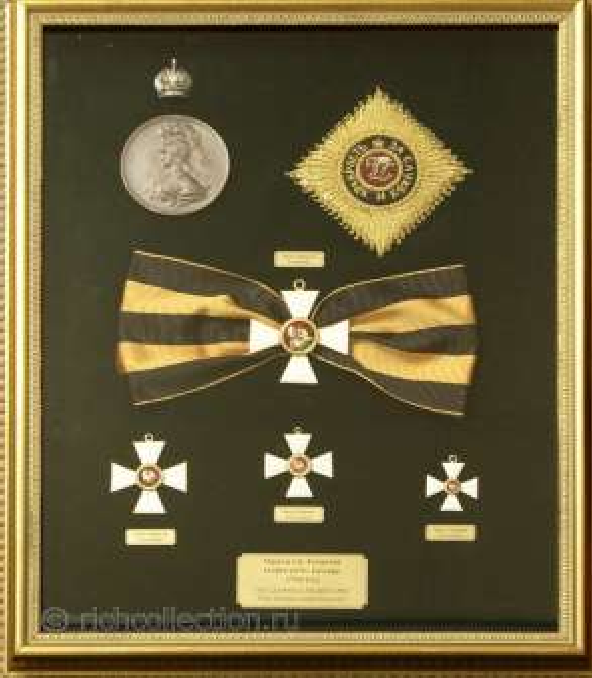 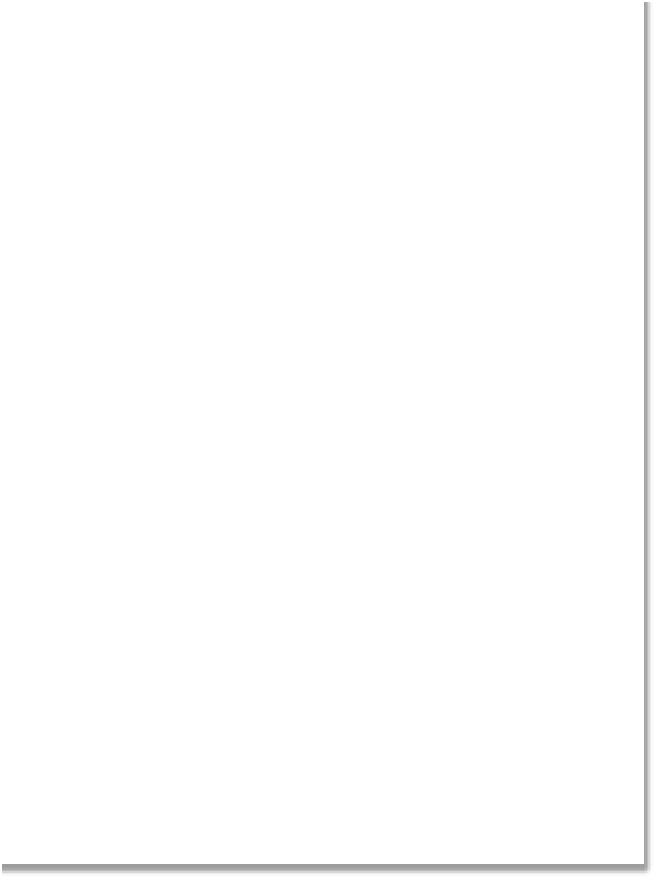 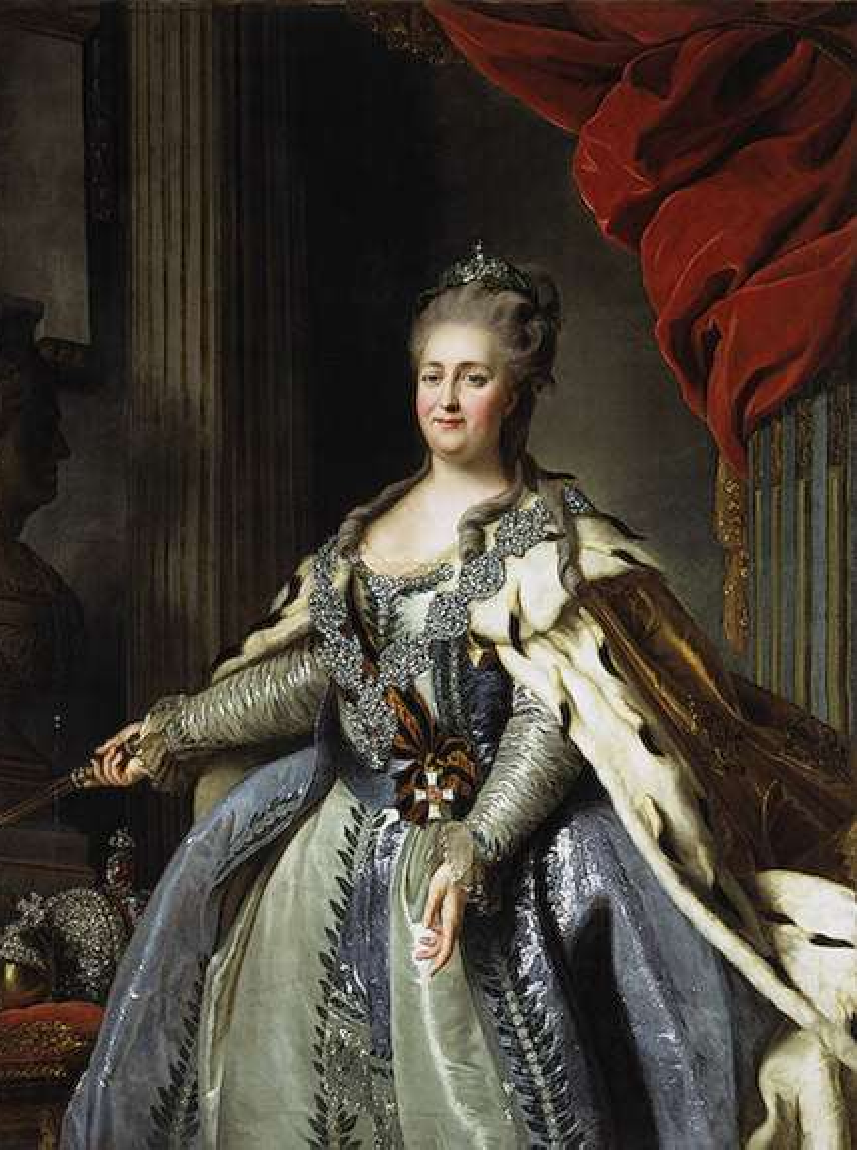 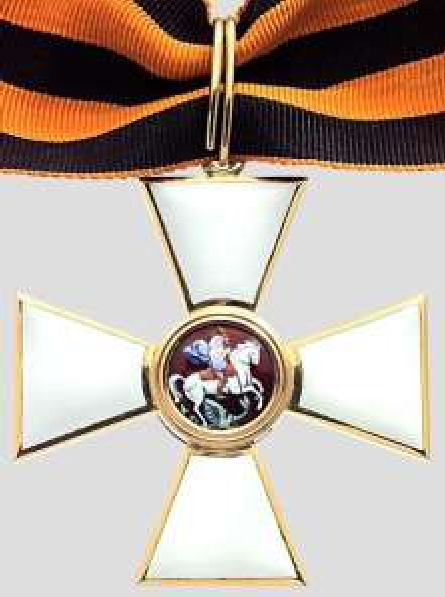 Декабрьская дата приурочена к выдающемуся событию эпохи правления императрицы Екатерины II — в 1769 году она учредила орден Святого Георгия Победоносца. В те годы этим орденом награждались воины, проявившие в бою доблесть, отвагу и смелость.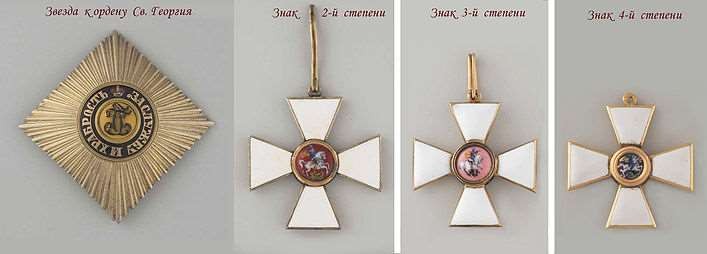 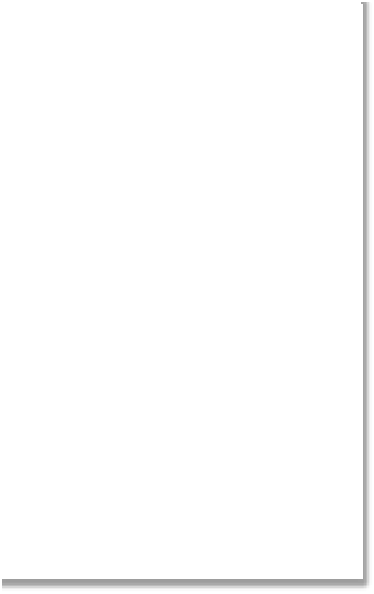 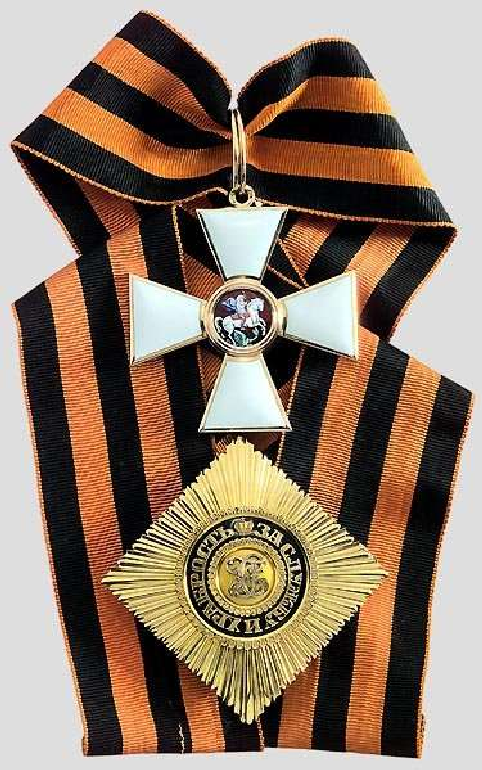 Полное название ордена – Императорский Военный орденСвятого Великомученика и Победоносца ГеоргияДевиз ордена: «За службу и Храбрость»Орден состоит из знаков: золотого креста, ленты и четырёхконечной звезды.Орден Святого Георгия имел 4 степени отличия, из которых первая была наивысшей. Известно, что кавалерами всех четырех степеней стали 4 человека, среди которых великие русские полководцы М. И. Кутузов и М. Б. Барклай-де- Толли.Екатерина II Великая удостоила и себя этой награды в честь учрежденияордена.Полные кавалеры ордена, то есть имеющие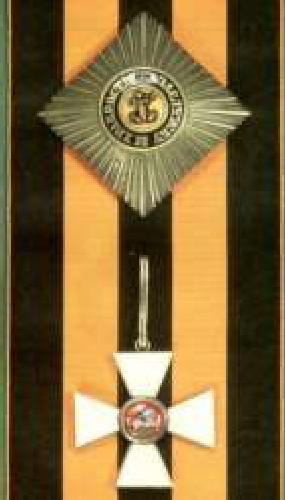 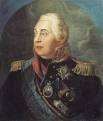 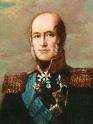 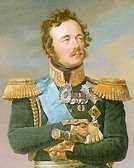 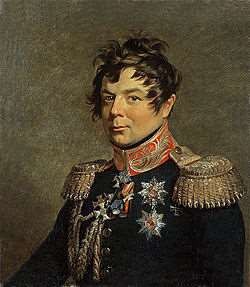 все четыре степени – это четверо выдающихся русских полководцев:Орден Славы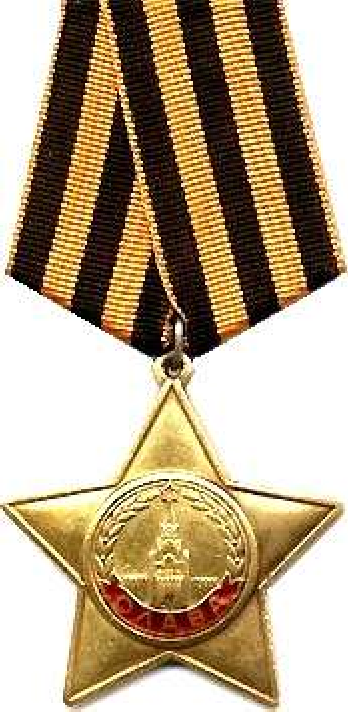 Героизм советских людей в бояхс фашистами оказался массовым. Появилась необходимость установить новую награду.Этот орден был утверждён 08.11.1943 года. По статуту им награждали лиц рядового и сержантского состава Красной Армииза личные подвиги на поле боя.Орден Славы I степени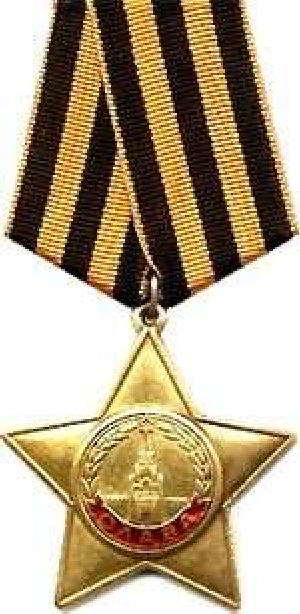 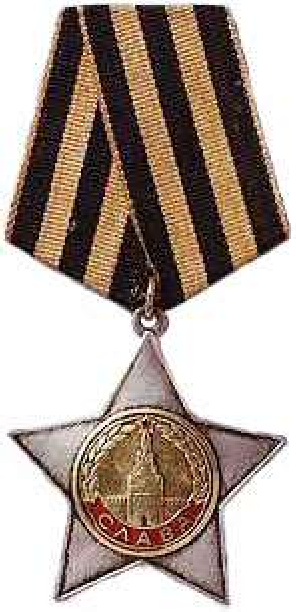 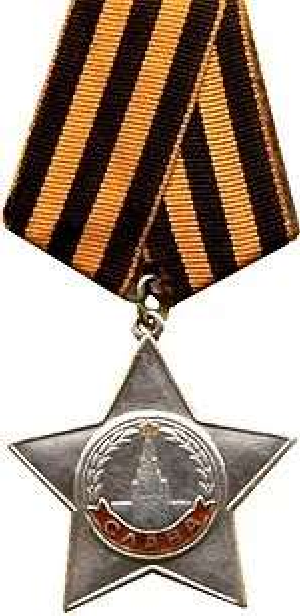 Орден Cлавы II степениОрден Славы III степениЗнак ордена I степени изготавливался из золота.Знаки II и III степени – из серебра.Круг с изображением Кремля со Спасской башней – позолочены.Полный кавалер ордена Славы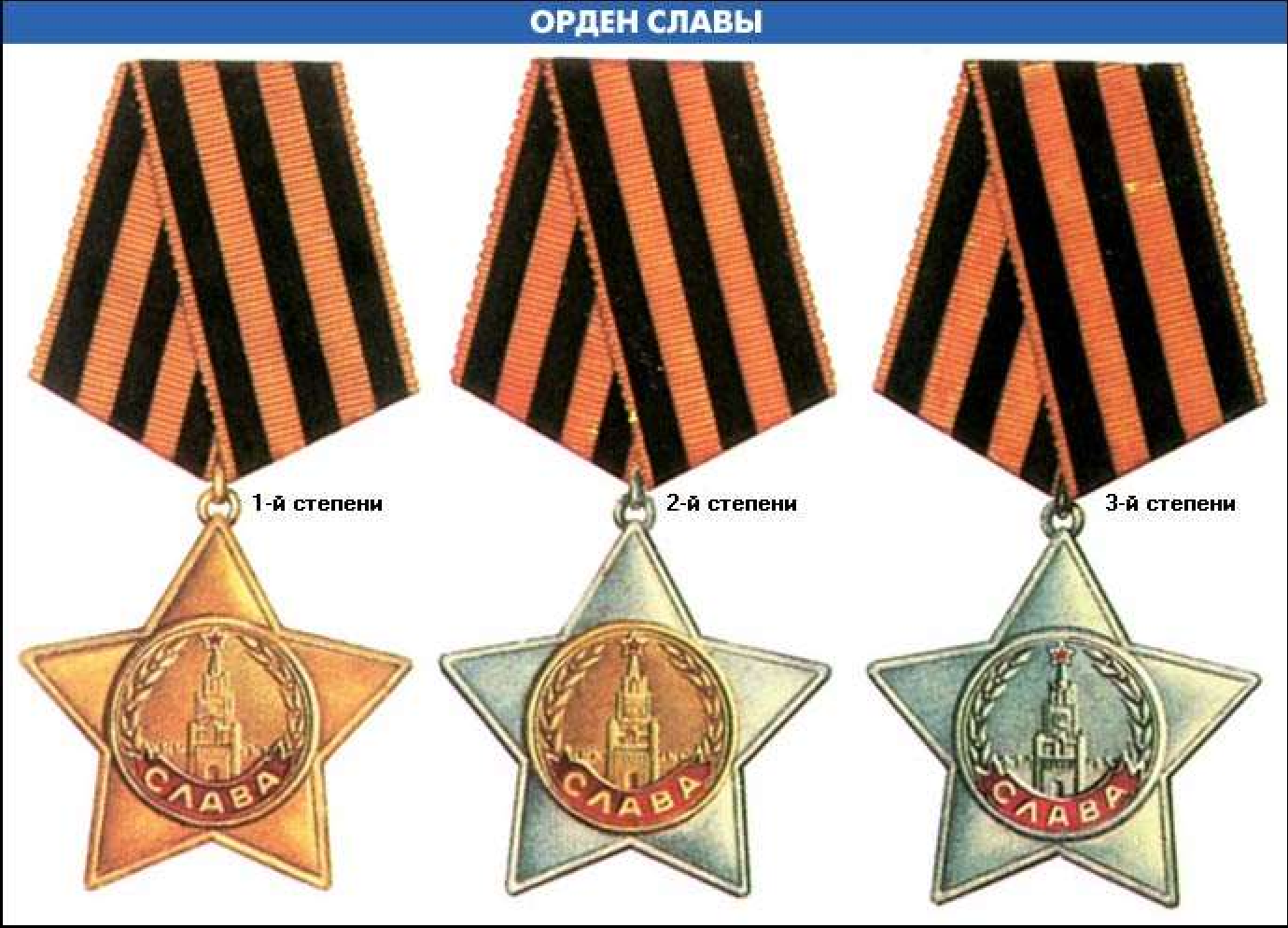 Первыми полными кавалерамиэтой награды сталистарший сержант К.Шевченкои ефрейтор М.Питенин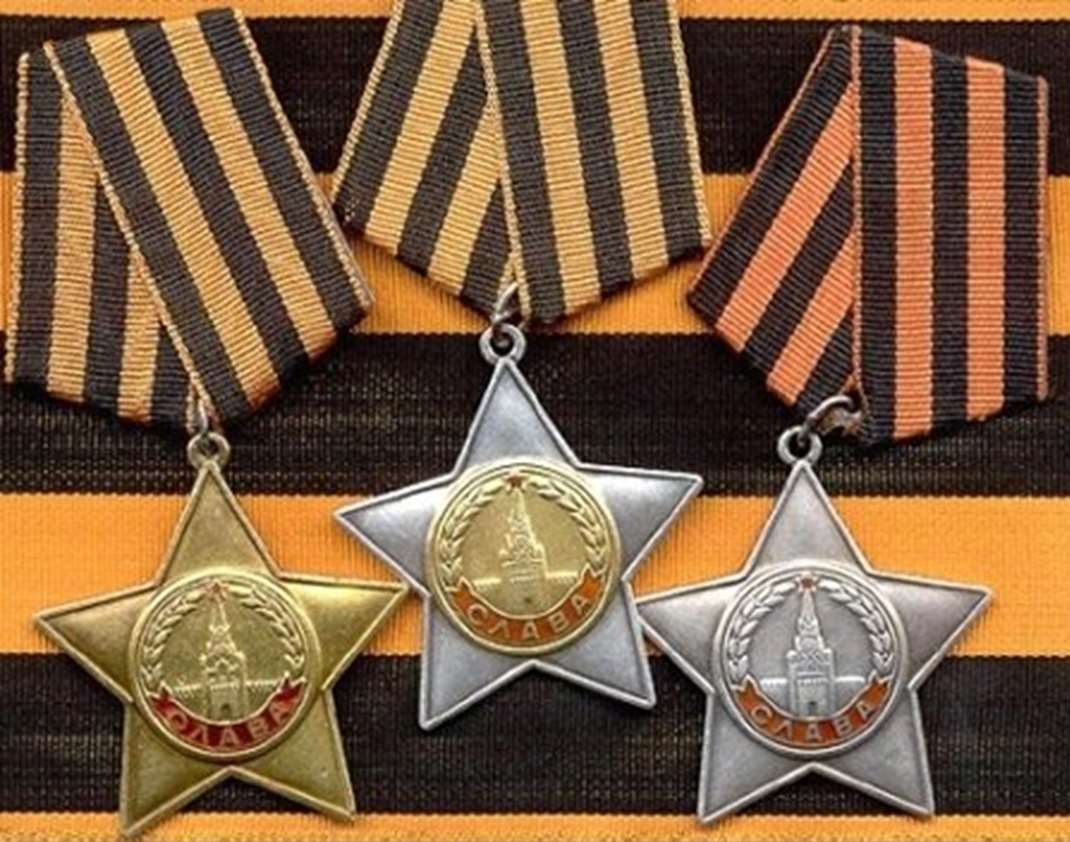 НАГРАДЫ ГЕРОЯ – ОРДЕНА СЛАВЫ I, II И III СТЕПЕНИ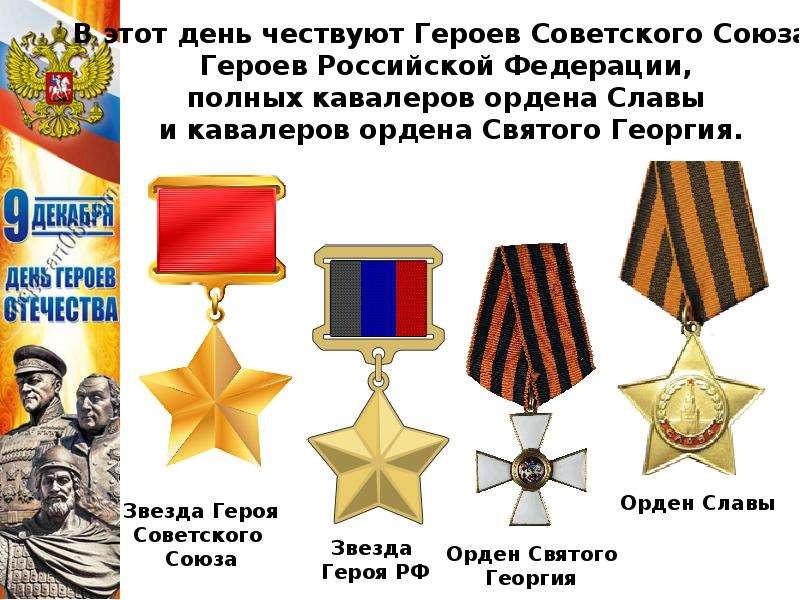 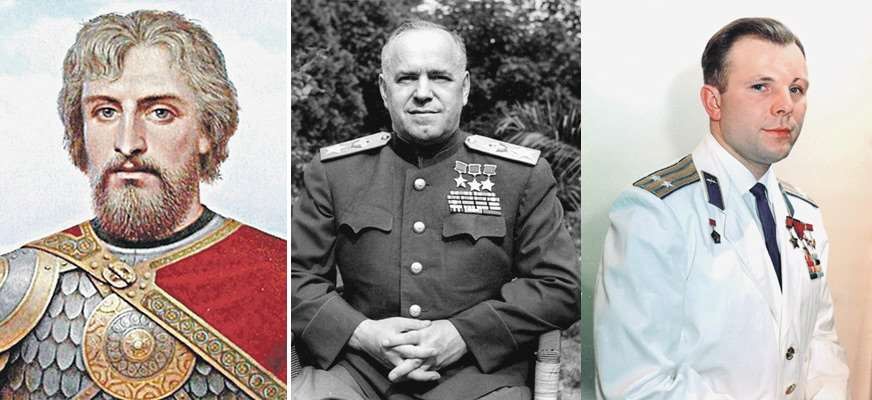 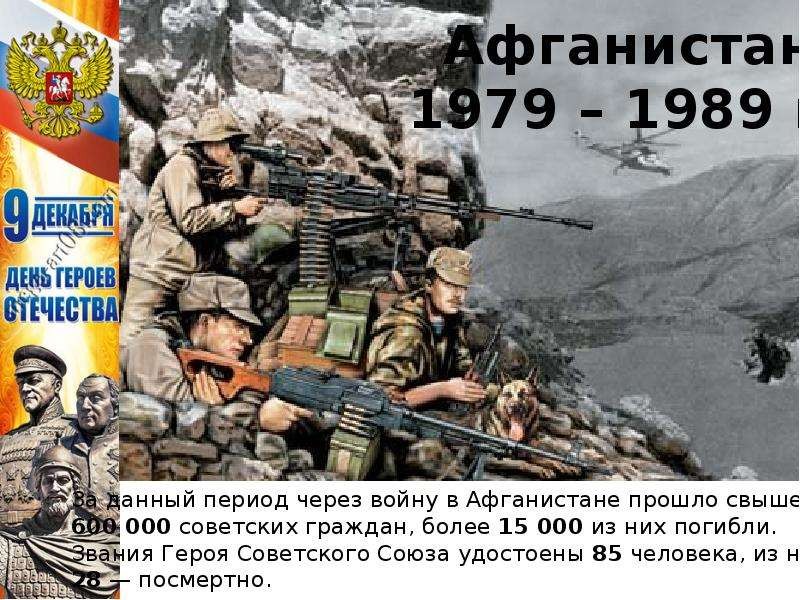 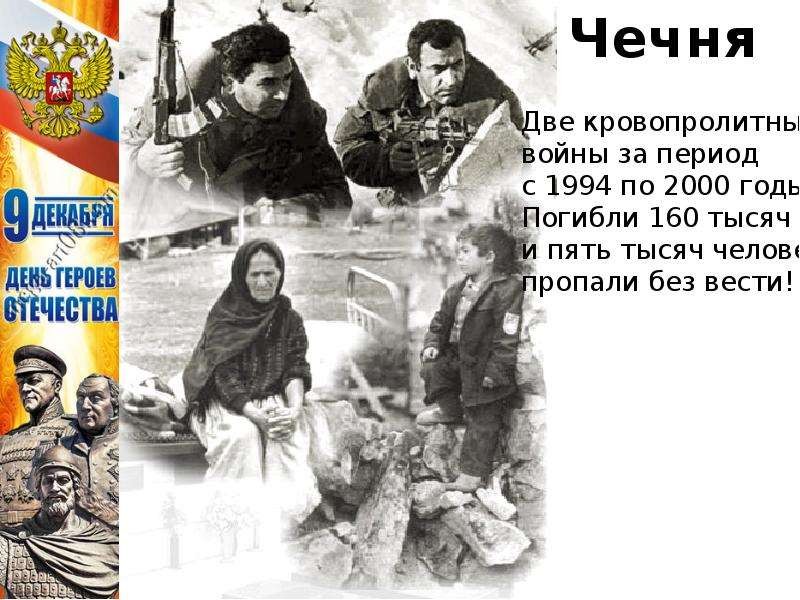 Награды Героев в современной России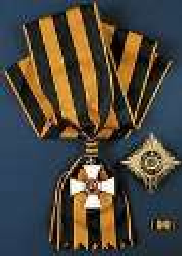 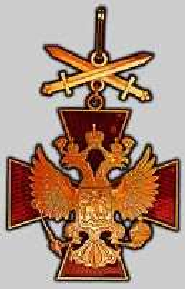 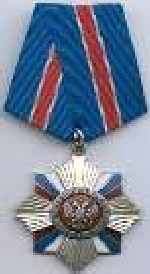 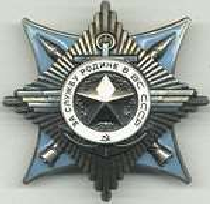 Орден Святого Георгия IV степени – за мужество, отвагу и самоотверженность, проявленные при исполнении долга в Северо-Кавказском регионеОрден «За заслуги перед Отечеством»IV степени с изображением мечейОрден «За военные заслуги»Орден«За службу Родине в Вооружённых Силах СССР»III степениПОЛИТИКИ – ГЕРОИ РОССИИКадыров Ахмат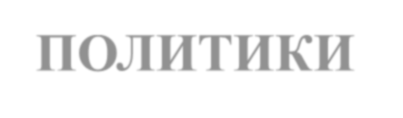 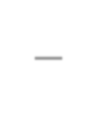 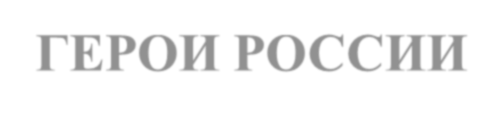 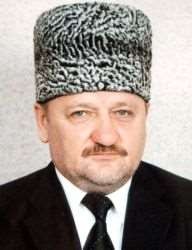 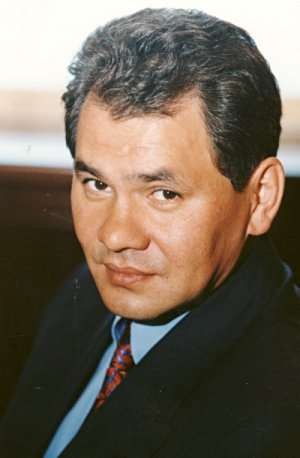 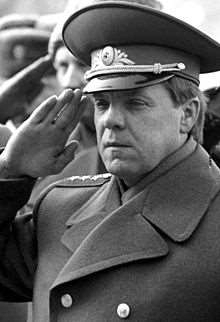 Абдулхамидович23. 08. 1951 - 9. 05. 2004Герой РоссииШойгу Сергей Кужугетович 21. 05. 1955Герой РоссииГромов БорисВсеволодович07.11.1943 г.- 11.05.2012 г.Герой Советского СоюзаСРЕДИ УДОСТОЕННЫХ ЗВАНИЯ ГЕРОЙ РОССИИ – ЛЮДИ МИРНЫХ ПРОФЕССИЙ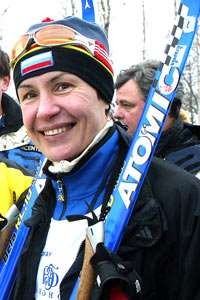 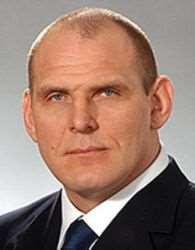 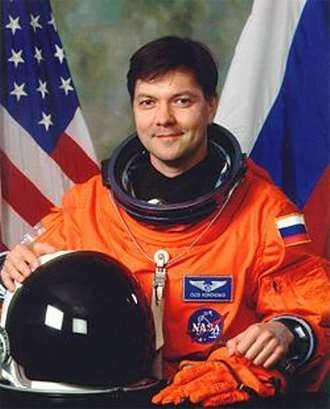 Егорова Любовь Ивановна05. 05. 1966 г. Герой России. Российская лыжница 6 – кратная Олимпийская чемпионка и 3-кратная чемпионка мира.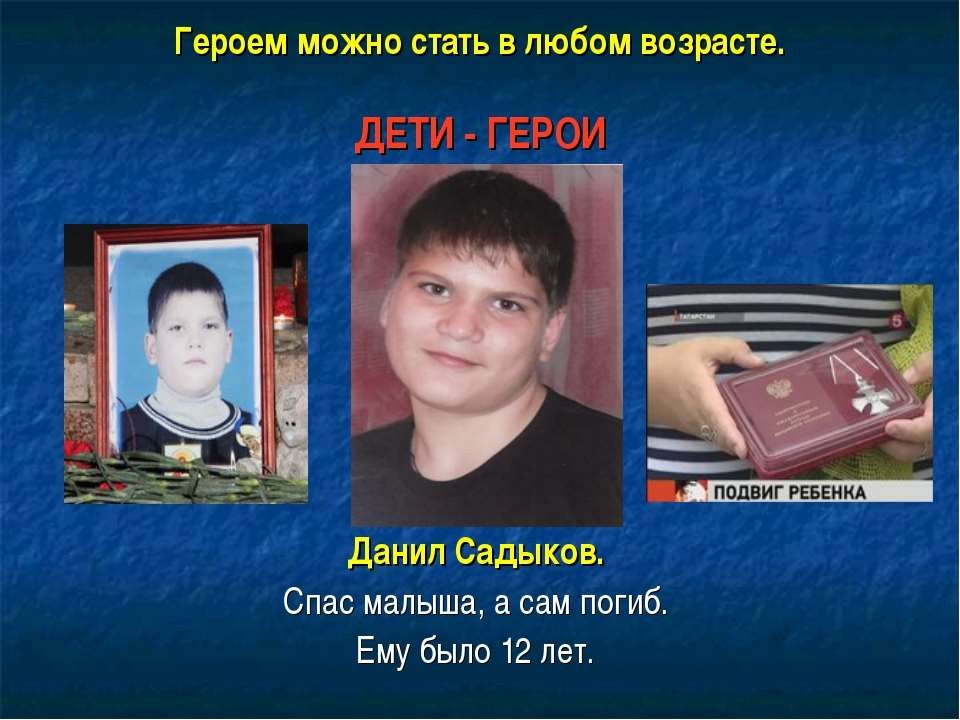 Есть высшее счастье на свете, Любовь и надежду храня,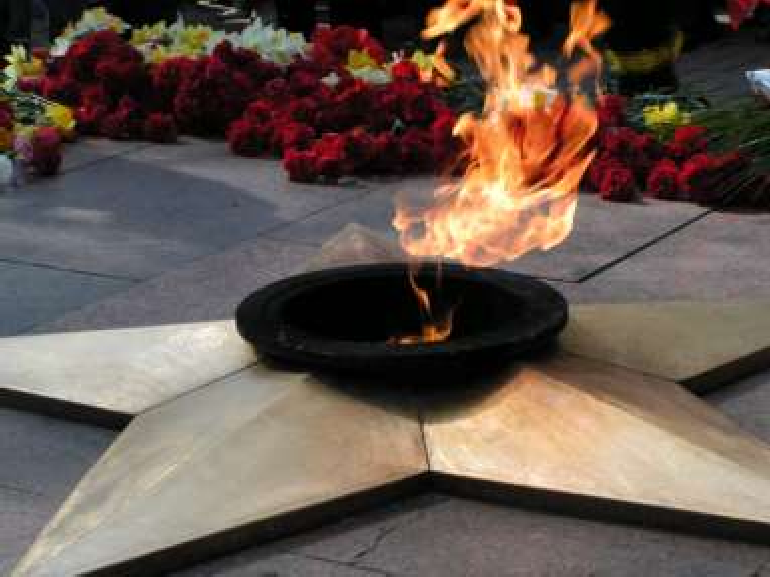 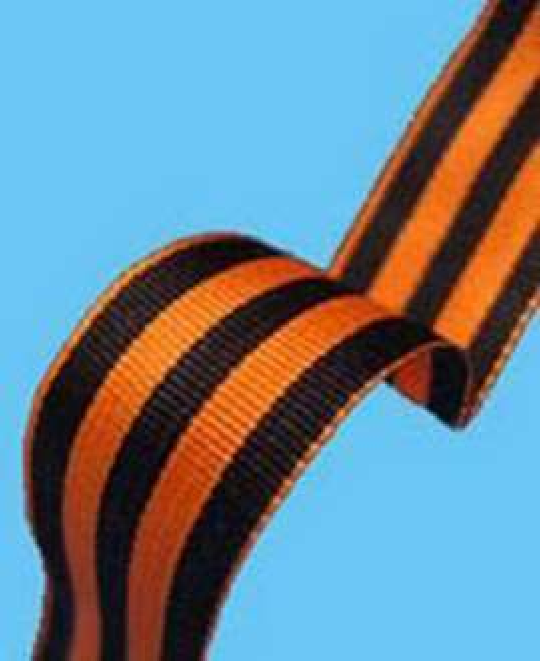 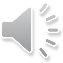 Оставить свой след на планете Во имя грядущего дня.Киримизе ЖаннеВ День Героев Отечества мы отдаём дань благодарности,уважение и памяти всем, совершившим подвиги во славу Родины.